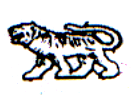 АДМИНИСТРАЦИЯ МИХАЙЛОВСКОГО МУНИЦИПАЛЬНОГО
РАЙОНА ПРИМОРСКОГО КРАЯП О С Т А Н О В Л Е Н И Е_________________                 с. Михайловка                      ____________                                               Об утверждении Положения о единовременнойвыплате молодым специалистам образовательных учрежденийМихайловского муниципального района	В связи с отменой Закона Приморского края от 14.02.1996г. №30-КЗ «О социальном статусе учителя», необходимостью укомплектования кадрами муниципальных образовательных  учреждений, с целью закрепления молодых специалистов, окончивших учебные заведения и поступивших на работу в муниципальные образовательные учреждения района, руководствуясь п.п. 2 пункта 1 статьи 17 Устава Михайловского муниципального района, администрация Михайловского муниципального районаПОСТАНОВЛЯЕТ:	1. Утвердить Положение о единовременной выплате (подъемных) молодым специалистам  образовательных учреждений Михайловского муниципального района (приложение №1).2. Управлению финансов (Тараненко) при формировании проекта бюджета Михайловского муниципального района на очередной финансовый год и плановый период предусмотреть средства на реализацию настоящего постановления. 	3. Управлению по вопросам образования (Вакулина) довести до сведения муниципальных образовательных учреждений настоящее постановление.4. Управлению культуры и внутренней политики (Никитина) опубликовать настоящее постановление в общественно-политической газете «Вперед».5. Муниципальному казённому учреждению «Управление по организационно-техническому обеспечению администрации Михайловского муниципального района» (Шевченко) разместить настоящее постановление на сайте администрации Михайловского муниципального района.	6. Настоящее постановление вступает в силу с момента его опубликования. 	7. Контроль за исполнением настоящего постановления возложить на заместителя главы администрации муниципального района Н.В. Андрущенко. Глава Михайловского муниципального района – Глава администрации района                                            А.И. ЧеботковПриложение №1к постановлению администрации Михайловского муниципального района______________ № _____________ПОЛОЖЕНИЕо единовременной выплате (подъемных) молодым специалистам образовательных учреждений Михайловского муниципального района	1. Настоящее Положение определяет порядок назначения и размер единовременной выплаты молодым специалистам, окончившим учебные заведения и поступившим на работу в муниципальные образовательные учреждения Михайловского муниципального района (далее - молодым специалистам).	2. Единовременная выплата является формой финансовой поддержки молодых специалистов, производится с целью закрепления молодого специалиста в районе.	3. Основанием назначения единовременной выплаты молодым специалистам является одновременное наличие следующих условий:1) окончание образовательного учреждения высшего профессионального или среднего профессионального образования;2) поступление на работу впервые по полученной специальности по трудовому договору (контракту), заключенному на срок не менее трех лет, в муниципальное образовательное учреждение.	4. Для назначения единовременной выплаты молодые специалисты представляют руководителю образовательного учреждения следующий перечень документов:1) заявление;2) копию документа, удостоверяющего личность;3) копию документа о среднем профессиональном или высшем профессиональном образовании;4) трудовой договор (контракт) – копию;5) трудовую книжку.	5. Решение о назначении единовременной выплаты принимается руководителем муниципального образовательного учреждения и оформляется приказом.	6. Решение о назначении единовременной выплаты принимается в течение 15 календарных дней со дня поступления документов, указанных в пункте 3 настоящего Положения.	7. Размер единовременной выплаты составляет 15000 (пятнадцать тысяч) рублей и выплачивается один раз при заключении трудового договора. Источником единовременной выплаты является районный бюджет.	8. Выплата единовременной выплаты производится в порядке перечисления денежных средств с лицевого счета учреждения во вклад на счет молодого специалиста в банке.	9. Единовременная выплата подлежит возврату в случае прекращения трудового договора до истечения трех лет с даты заключения трудового договора (контракта) по следующим основаниям:1) по основаниям, предусмотренным пунктами 1, 5, 6 и 8 статьи 77, пунктами 1, 2 статьи 336 Трудового кодекса Российской Федерации;2) по инициативе работника в соответствии с пунктом 3 части первой статьи 77 Трудового кодекса Российской Федерации (за исключением случаев прекращения трудового договора по причине установленного нарушения работодателем законов и иных нормативных правовых актов, содержащих нормы трудового права, условий коллективного договора, соглашения или трудового договора в течение трех лет с даты заключения трудового договора (контракта);3) по инициативе работодателя по основаниям, предусмотренным абзацем 1 статьи 71, пунктом 3, пунктами 5, 6, 8, 11 статьи 81 Трудового кодекса Российской Федерации.	10. При наличии одного из предусмотренных пунктом 9 настоящего Положения оснований для возврата единовременной выплаты руководитель муниципального образовательного учреждения направляет молодому специалисту уведомление о необходимости возврата единовременной выплаты с указанием банковских реквизитов.	11. Молодой специалист в тридцатидневный срок после получения уведомления о необходимости возврата единовременной выплаты возвращает денежные средства в размере полученной выплаты по указанным в уведомлении реквизитам.	12. В случае невозвращения молодым специалистом в установленный срок  денежных средств в размере полученной выплаты  муниципальное образовательное учреждение в течение месяца со дня истечения срока возврата выплаты обращается в суд с иском о взыскании указанных денежных средств с молодого специалиста.	13. Настоящее Положение распространяет свое действие на молодых специалистов, вступивших в трудовые отношения с муниципальными образовательными учреждениями Михайловского муниципального района не ранее 1 августа 2013 года.